Handreichungfür den Einsatz eines Smartphone-Experiments im PhysikunterrichtVersuch: Luftdruckmessung unter einer GlasglockeAufbau und DurchführungGefahrenbeurteilungDas Experiment ist ungefährlich, solange das Smartphone gut in der Halterung befestigt wird, weil sonst das Smartphone ins Wasser fallen kann. Außerdem besteht die allgemeine Gefährdung durch mechanische Einwirkung beim Aufbauen der Halterung. Dadurch, dass Glasglocken dieser Art für starke Unterdrücke konzipiert sind, kann ein Bersten bei den auftretenden Druckunterschieden ausgeschlossen werden. Modell: Druck auf einen Taucher Exemplarische ErgebnisseVertrauensbereich graphisch im Diagramm angeben:schwankende Druckwerteoptisch aus Diagrammanzeige Mittelpunkt auswählen;  und  aus Diagramm entnehmenFüllhöhe auf rund 2,5 mm genau ablesbar => 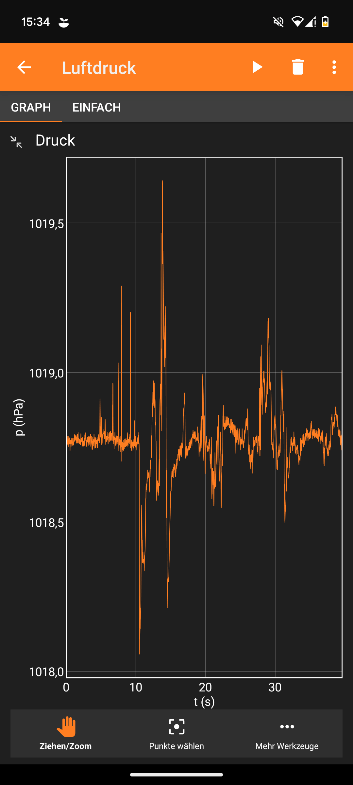 Mögliche UnterrichtsplanungBeispielaufgabenSammle Vermutungen, wie sich der Druck auf deinen Körper verändert, wenn du untertauchst. Formuliere deine Vermutung in einer „Je…, desto…“ Aussage.Du kannst in deinem Klassenraum nicht in einem Becken untertauchen. Daher nutzen wir ein Modell. Als Modell dient eine kleine Glasglocke, die auf dem Grund einer Kiste auf Füßen steht. In die Kiste wird Wasser eingelassen. Der Luftdruck in der nach unten offenen Glasglocke entspricht dem Druck, den das Wasser in Höhe des Rands der Glocke hat. Ein Smartphone in der Glasglocke misst diesen Druck.Notiere die Materialien.Skizziere den Versuchsaufbau.Stelle die Messwerte für Füllhöhe des Wassers und Druck in einer Tabelle dar. Zeichne ein Druck-Füllhöhen-Diagramm. Beschreibe das Diagramm.  Zusatz. Überprüfe die Proportionalität rechnerisch.Formuliere eine Schlussfolgerung basierend auf dem Diagramm. Vergleiche deine Schlussfolgerung mit deiner Vermutung.Protokoll zum Experiment: Luftdruckmessung unter einer GlasglockeVermutung aufstellenGib deine Vermutung an, wie sich der Druck in der Glasglocke verändert, wenn Wasser in den Behälter gefüllt wird. Formuliere deine Vermutung in einer „Je…, desto…“ Aussage.Planunga) Nenne alle Materialien.b) Skizziere den Versuchsaufbau.Beobachten und Messwerte sammelnStelle die Messwerte in der Tabelle dar.Auswertung der Ergebnisse Zeichne mit deinen Messwerten ein Druck-Füllhöhen-Diagramm. (Dafür trägst du die Füllhöhe auf die waagerechte Achse und den Druck auf die senkrechte Achse.)Bei den Messungen hast du gesehen, dass die Werte des Drucks etwas schwankten. Zeichne die Schwankungen (z.B. ) als Pfeile nach oben UND unten an die Messwerte. Auch ein Lineal kann nicht beliebig präzise abgelesen werden. Zeichne die Ableseungenauigkeit (z.B. ) als Pfeile nach links UND rechts an die Messwerte.Beschreibe das Diagramm.Formuliere eine Schlussfolgerung.Überprüfung der VermutungVergleiche deine Schlussfolgerung mit deiner Vermutung.Zusatz: Überprüfe rechnerisch den Zusammenhang.„phyphox“-Experiment:Sensoren => LuftdruckMaterialien:Smartphone und ein weiteres EndgerätGlasglocke (z. B. Glasschale)Abstandshalter für die Glasglocke zum Bodengroße Wanne (flacher Boden, keine Wölbung, wenn möglich)Handyhalterung (Stativfuß, Stativstange, Halterung fürs Handy z. B. eine Klammer)Linealeine Beschwerung für die HandyhalterungHilfsblätter:FernzugriffSkizze/Aufbau: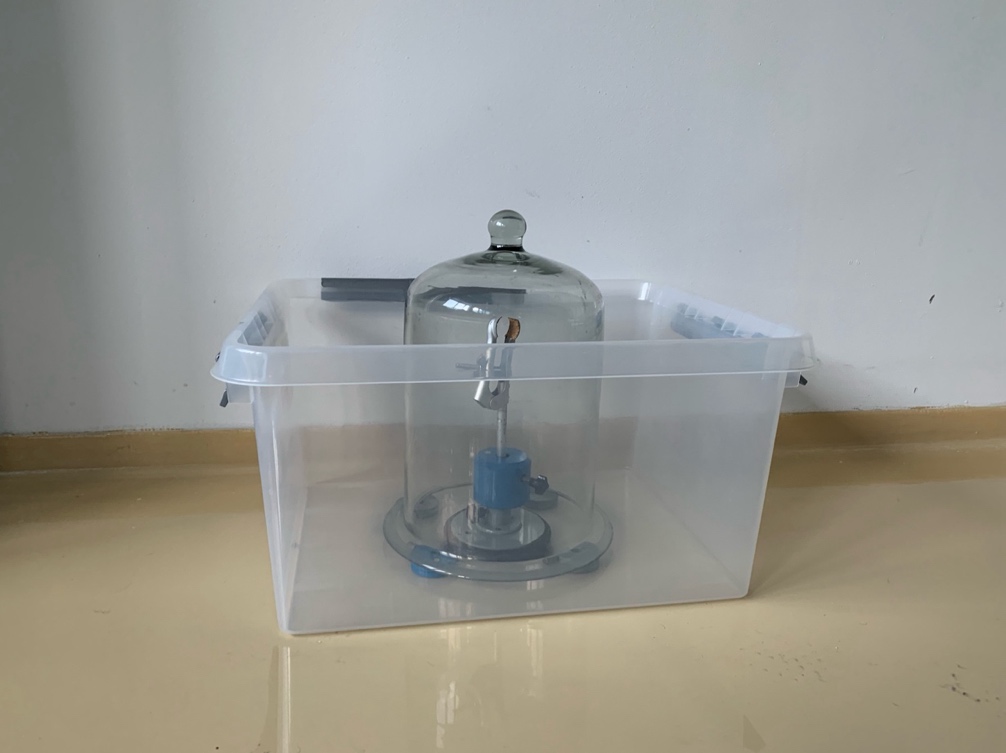 Hinweise:Das Handy kann im Inneren auch anders befestigt werden.Bei der Nutzung des Handys in der Nähe von Wasser besonders vorsichtig sein!Glocke und Fuß der Handyhalterung dürfen sich bei steigendem Wasserstand NICHT vom Boden lösenGlocke muss unten offen sein und darf nicht direkt auf dem Boden der Wasserwanne stehen, damit Druckausgleich zwischen Wasser und Innenraum der Glocke stattfindetfür jeden Füllstand eigene Druckmessung durchführen => Schwankung der Druckanzeige entspricht Unsicherheitsbereich des Messwertes (=> „Fehlerbalken“ im Diagramm)Durchführung:Aufbau nach Abbildung, ohne Wasser einlaufen zu lassen Fernzugriff aktivierenSmartphone in die Halterung klemmen prüfen, ob das Smartphone fest und sicher in der Halterung istGlasglocke wieder über die Halterung stellen, auf die AbstandshalterMessung starten mit dem zweiten Endgerätkontinuierlich oder sukzessiv Wasser in die Wanne einfüllenNach festgelegten Zeiten (im Versuchsplan) den Druck am Handy und den Wasserstand in der Wanne messen.Tipp zum Aufnehmen der Werte: siehe Abschnitt Bestimmung Zeit in Druck in Füllhöhe in Schlagworte:Luftdruck, Zusammenhang, komprimieren von GasenLerngruppe:7, E, integrierte Sekundarschule (E-Kurs) & GymnasiumLernziel des Unterrichts:Die Schüler*innen sind in der Lage, unter Anleitung einen Zusammenhang zwischen dem Luftdruck und den von außen wirkendem Druck (hier durch das Wasser) zu bestimmen.Mögliche Struktur des Unterrichts:Transparentmachung der Zielsetzung und Motivation: Drücke im Alltag, Betrachtet am Beispiel eines TauchersExperiment vorstellenParallelen zwischen dem Modell im Experiment und einem Taucher im Schwimmbad/See aufzeigen und benennen Vermutungen/Hypothesen sammeln, wie sich der Druck verändern wird, wenn Wasser hinzugegeben wird Aussagen in „Je…, desto…“ Aussage festhalten mithilfe der Aussagen eine Tabelle zum Sammeln der Daten begründen und vorgeben Experiment mit Beteiligung der Lernenden durchführen und Daten aufnehmenDiagramm in Einzelarbeit/in PA/in GA/im Unterrichtsgespräch gemeinsam zeichnen (je nach Leistungsstand der Lernenden)Lernende treffen eine Schlussfolgerung in PA/GA auf Grundlage des Diagramms (Wenn gewollt, kann die Proportionalität auch rechnerisch überprüft werden.)Vergleich der Schlussfolgerung mit der Vermutung/HypotheseReflexion der (Doppel-)Stunde: Zusammenfassung der Vorgehensweise im Unterrichtsgespräch, mit „think-pair-share“ oder durch einzelne Schüler*innenFunktion des Experiments:,,Kompetenz:Veränderungen in Systemen (z. B. durch Ströme) beschreiben (2.1.2) Hypothesen aufstellen, die auf naturwissenschaftlichen Fragestellungen basieren (2.2.2)das Untersuchungsergebnis unter Rückbezug auf die Hypothese beschreiben (2.2.2)Format:Demonstrationsexperiment mit Schüler*innen-Beteiligung, Datenauswertung in KleingruppenFüllhöhe in mDruck in hPaFüllhöhe in mDruck in hPa16273849510